Publicado en Madrid el 01/02/2024 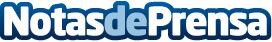 Love Yarn Madrid, la mayor feria de lanas del mundo ya está aquí"Reserva la fecha, porque los días 9, 10 y 11 de febrero tienes una cita con la feria de lanas más grande del mundo. Love Yarn Madrid te espera en el Pabellón de Cristal de la Casa de Campo con 14.000 metros cuadrados dedicados a tu afición: la lana, tejer y hacer ganchillo"Datos de contacto:Beatriz PizarroComunicación661338525Nota de prensa publicada en: https://www.notasdeprensa.es/love-yarn-madrid-la-mayor-feria-de-lanas-del_1 Categorias: Madrid Eventos Consumo Otros Servicios Otras Industrias http://www.notasdeprensa.es